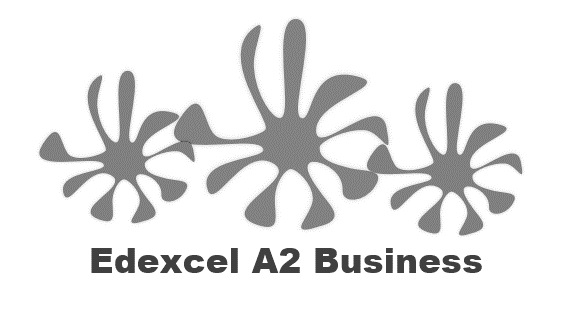 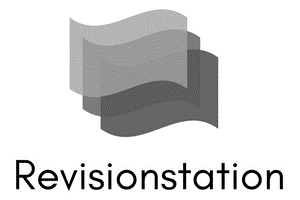 Starter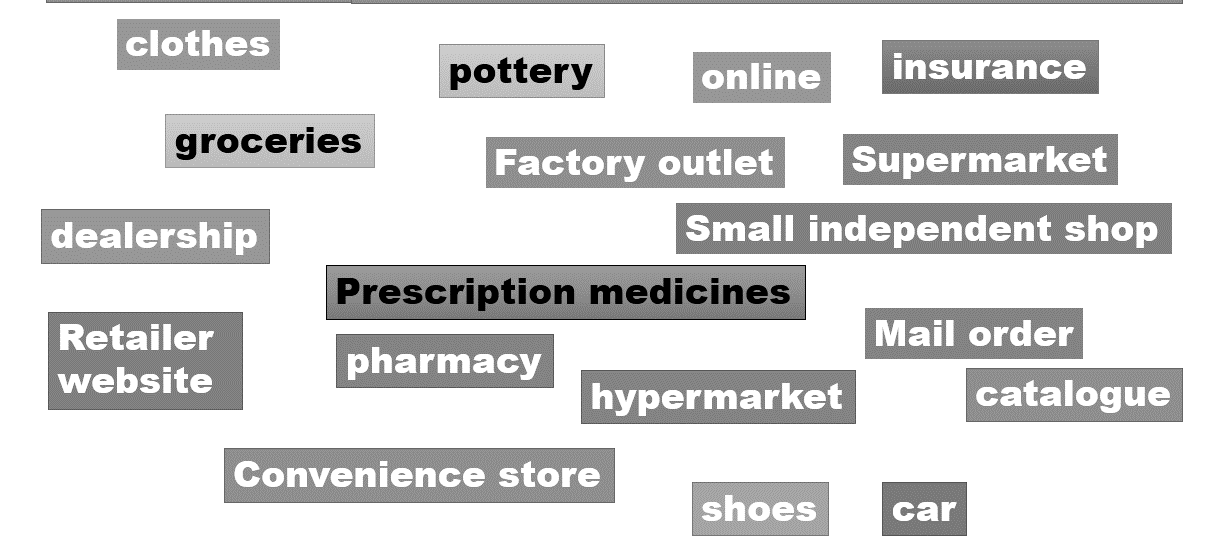 Write your definition of distribution here:________________________________________________________________________________________________________________________________________________________________________________________________________________________________________________________________________________________________________________________________________4 stage distribution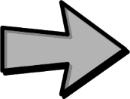 4 stage example________________________________________________________________________________________________________________________________________________________________________________________________________________________________________________________________________________________________________________________________________4 Stage distribution channels________________________________________________________________________________________________________________________________________________________________________________________________________________________________________________________________________________________________________________________________________3 stage distribution3 stage example_______________________________________________________________________________________________________________________________________________________________________________________________________________________________________________________________________________________________________________________________________3 stage distribution channels________________________________________________________________________________________________________________________________________________________________________________________________________________________________________________________________________________________________________________________________________2 stage distribution2 stage distribution example________________________________________________________________________________________________________________________________________________________________________________________________________________________________________________________________________________________________________________________________________2 stage distribution channels_______________________________________________________________________________________________________________________________________________________________________________________________________________________________________________________________________________________________________________________________________Online distribution________________________________________________________________________________________________________________________________________________________________________________________________________________________________________________________________________________________________________________________________________Changing from product to service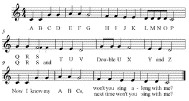 ________________________________________________________________________________________________________________________________________________________________________________________________________________________________________________________________________________________________________________________________________Choice of distribution channel______________________________________________________________________________________________________________________________________________________________________________________________________________________________________________________ABCD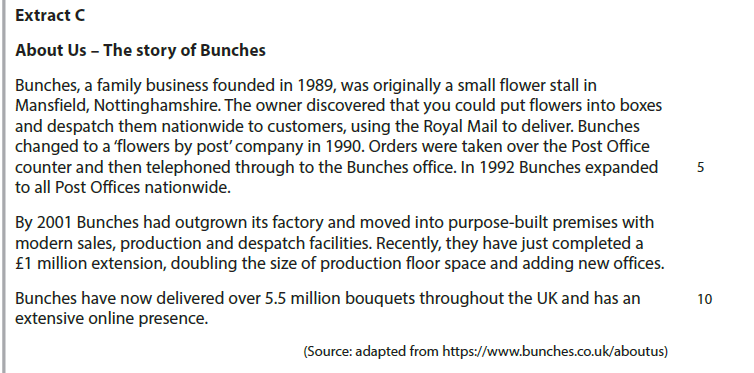 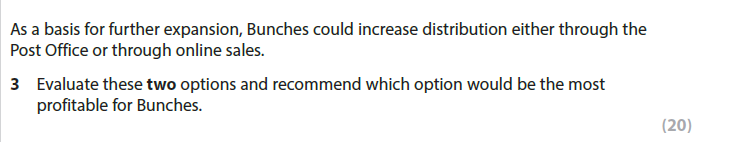 